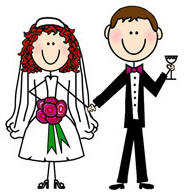 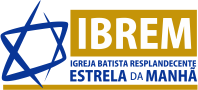 Ficha de Inscrição – Curso de Noivos IBREMDados do casalDados do casalNome do Noivo: 	Endereço:Telefones:Qual sua religião?Qual igreja frequenta?                 Já foi casado?Possui filhos?E-mail:Nome da Noiva: 	Endereço:Telefones:Qual sua religião?Qual igreja frequenta?                 Já foi casado?Possui filhos?E- mail: Dados do relacionamentoDados do relacionamentoData do casamento:Em qual igreja irá se casar?Qual Pastor que irá celebrar o casamento?Há quanto tempo estão namorando?Os pais concordam e abençoam o relacionamento de vocês?Vocês já moram juntos?